	____________________________________________________________________________________Call meeting to orderJenn T called the meeting to order at 7:01pm and established that there was quorum.Establishment of QuorumPermission to Allow Non-Members to AttendNot applicableApproval of Annual General Meeting AgendaKatie Shulha made a motion to approve the agenda, Lori Blinn seconded and the motion passed.Appointment of ScrutineersAlicia motioned, and Kerry seconded, that Alicia Vance and Jenn T be appointed as scrutineers for the meeting. Approved.Approval of Minutes from Annual General Meeting May 31, 2021Lori Blinn made a motion to approve the minutes from the Annual General Meeting held on May 31, 2021, Tom Macdonald seconded and the motion passed.ReportsPresident – Jenn ThompsonSee attached President’s ReportVP Player development – Tom MacdonaldSee attached Player Development Report.VP Coaching – Kerry BiggsSee attached Coaching Report.Director of Competitive – Alicia VanceSee attached Competitive Report.Registrar – Kristy Biddle (absent – Jenn T gave report)See attached Registrar Report.Equipment Manager – Lori BlinnSee attached Equipment Report.Ice Scheduler – John BertramSee attached Ice Report.Publicity Director and Webmaster – Lori DaneliakSee attached Webmaster Report.Special Events – Jen Elliott (absent – Katie Shulha gave report)See attached Special Events Report.Referee in Chief – Sean Burrows (absent – Jenn T gave report)See attached Referee Report.Statistician – Julie Leptick (absent – Jenn T gave report)See attached Statistics Report.COVID Report – Jennifer Thompson See attached COVID Safety Report.Presentation of Financial Statements (Katie Shulha)See attached Financial StatementsAppointment of AuditorsTom Macdonald said that we do not have an auditor at this moment but that the Board has been getting quotes and information.New BusinessMotion 1: BE IT Resolved that the By-laws previously enacted by the directors of the Corporation is hereby approved, ratified, sanctioned and confirmedMotion made by Jenn T, seconded by Lori Daneliak and approved.Motion 2: To confirm the following people as directors:Kristy BiddleSean BurrowsJulie LeptickTom MacdonaldJane PryorJenn ThompsonAlicia VanceMotioned by Melanie Miller, seconded by Shelley Dubue and approvedElection of New DirectorsJenn T presented the list of nominees and announced that the following nominees have been acclaimed:John BertramKatie ShulhaKerry BiggsLori BlinnLori DaneliakFour (4) of the directors (John Bertram, Katie Shulha, Kerry Biggs and Lori Daneliak) are elected for three (3) year terms and one (1) of the directors (Lori Blinn) is elected for a one (1) year term.Member QuestionsDiscussion on recruitmentAdjournmentAdjournment at 8:02pm, motion by Jenn T, seconded by Lori Daneliak, motion passed.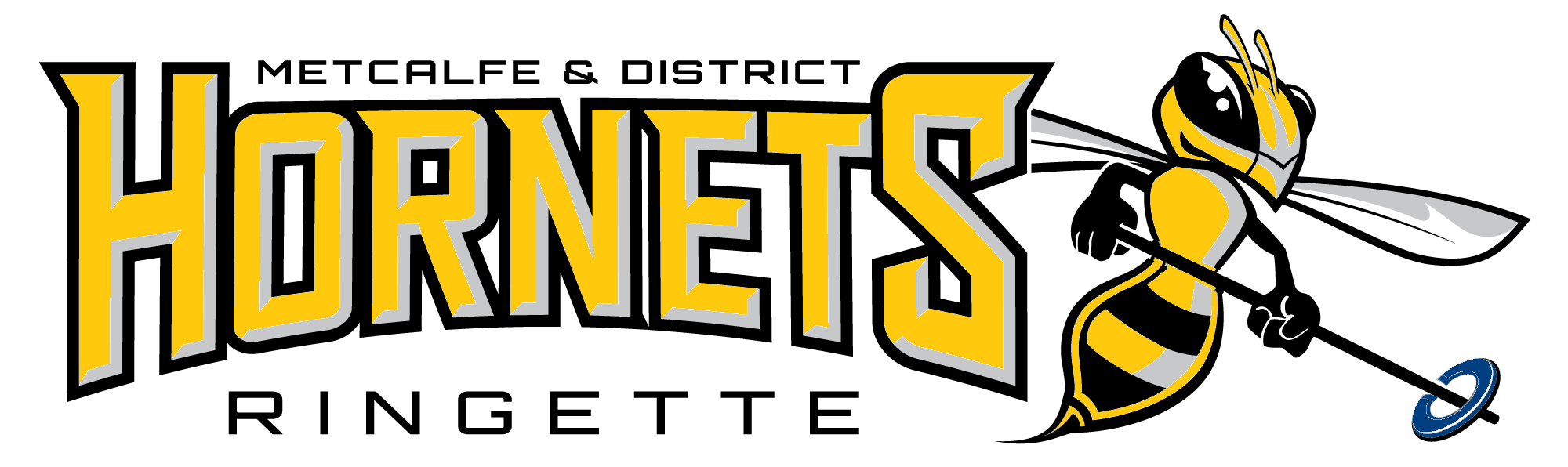 MDRA Annual General MeetingJuly 5, 2022Zoom Online Meeting Board Members and OfficersMembersJenn Thompson – President Karla GeorgeTom Macdonald – VP Player DevelopmentNic GagneKerry Biggs – VP CoachingJen CahillAlicia Vance – Director of CompetitiveMelanie MillerJohn Bertram – Ice SchedulerSteve KasoufJane Pryor – SecretaryShelley DubueKatie Shulha – TreasurerJennifer MacdonaldLori Daneliak - WebmasterErin GagneLori Blinn – Equipment ManagerChris DubueAmanda GauthierAndrew Beuman